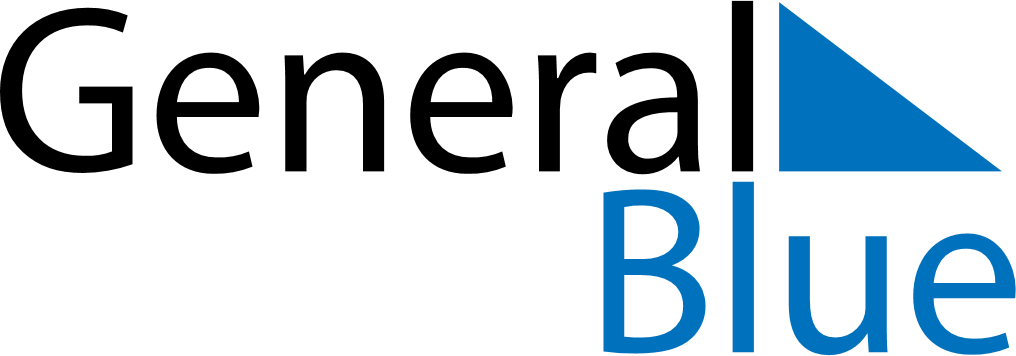 2026 – Q4New Zealand  2026 – Q4New Zealand  2026 – Q4New Zealand  2026 – Q4New Zealand  2026 – Q4New Zealand  2026 – Q4New Zealand  OctoberMondayTuesdayWednesdayThursdayFridaySaturdaySundayOctober1234October567891011October12131415161718October19202122232425October262728293031OctoberNovemberMondayTuesdayWednesdayThursdayFridaySaturdaySundayNovember1November2345678November9101112131415November16171819202122November23242526272829November30DecemberMondayTuesdayWednesdayThursdayFridaySaturdaySundayDecember123456December78910111213December14151617181920December21222324252627December28293031DecemberOct 26: Labour DayDec 25: Christmas DayDec 26: Boxing DayDec 28: Boxing Day (substitute day)